Übungsfirmenmesse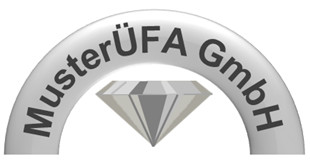 Verhalten am MessestandGrundsätzlich sollte man aufmerksam potenzielle Kunden beobachten, aktiv auf sie zugehen, höflich ansprechen und mit den Messeangeboten anlocken.Auftreten und Aussehen auf der Messe:Das Messepersonal repräsentiert das Unternehmen durch Verhalten und Auftreten nach außen.Keine Kleingruppen bilden, damit der Besucher weiß, mit wem er ein Gespräch führen kann.Essen und Trinken nicht in Gegenwart von Besuchern (innerhalb der Pause)Kleidung und gepflegtes Aussehen müssen zum gesamten Auftritt auf der Messe passen. Ein unangemessenes oder unpassendes Outfit wirft ein schlechtes Bild auf das Unternehmen.Beispiel für Kleidung, die zu einer Üfa passt, die mit hochwertiger Hard- und Software handelt:Herren und Damen sollten eine dunkle Hose tragenPassend dazu ein weißes Hemd, blaue Krawatte / blaues Tuch (stellt Üfa zur Verfügung)Passende und bequeme Schuhe sind ein MussGepflegtes Äußeres (ordentliche Frisur/Herren rasiert)Die Kleidung muss zum Image der Üfa passen! Leitbild beachten.Körperhaltung:Offene Körperhaltung (Arme nicht vor dem Körper verschränken, aufrechte Haltung, Hände aus der Hosentasche, eventuell etwas in der Hand halten wie Kataloge oder Flyer)Kunden nicht den Rücken zuwendenImmer freundlich bleiben (lächeln, offene Mimik, Blickkontakt halten)Auf die Körpersprache achten, nicht gelangweilt, gestresst oder überfördert wirken.Keine Privatgespräche untereinander und nicht gegenseitig ablenkenFragen:Auf die Kunden zugehen und sie aktiv ansprechenNicht auf den Kunden zustürmen und aufdringlich sein (Signale erkennen)Nach Interessen fragen (aufmerksam zuhören, auf die individuellen Fragen und Wünsche eingehen)Fragen zum Produkt richtig beantworten, wenn man eine Frage nicht versteht oder nicht beantworten kann, lieber einen Kollegen fragen. Niemals eine Frage einfach so beantworten!Katalog miteinbeziehen um Produkte zu zeigen (den Katalog und die Flyer immer griffbereit haben)Es sollte vermieden werden, Ja/Nein-Fragen zu stellen, da sonst das Gespräch vorzeitig beendet wirdOrdnung:Um Ordnung am Messestand zu halten, ist in jeder Schicht ein Mitarbeiter dafür zuständig, den Stand in Ordnung zu haltenFlyer von anderen Firmen werden nicht an unserem Stand gelagert; ggf. einpackenJeder ist dafür verantwortlich, den Müll zu beseitigen und den Stand sauber zu halten.